Joseph E. Soehl Middle School300 East Henry Street Linden, NJ 07036Contact Information: (908) 486-0550Ms. Isabella Scocozza, Principal iscocozza@lindenps.orgMs. Gwendolyn Long, Vice-Principal glong@lindenps.orgVisit the SMS Website, Facebook and Twitter Pages for current school information/Technology Remote HELP Desk -(908) 747-4001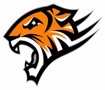 JOSEPH E. SOEHL MIDDLE SCHOOLMAY 2021All students need to attend EVERY class on their schedule & sign into homeroom. Log into Canvas and click on the WEBEX link for each course.JOSEPH E. SOEHL MIDDLE SCHOOLMAY 2021All students need to attend EVERY class on their schedule & sign into homeroom. Log into Canvas and click on the WEBEX link for each course.JOSEPH E. SOEHL MIDDLE SCHOOLMAY 2021All students need to attend EVERY class on their schedule & sign into homeroom. Log into Canvas and click on the WEBEX link for each course.JOSEPH E. SOEHL MIDDLE SCHOOLMAY 2021All students need to attend EVERY class on their schedule & sign into homeroom. Log into Canvas and click on the WEBEX link for each course.JOSEPH E. SOEHL MIDDLE SCHOOLMAY 2021All students need to attend EVERY class on their schedule & sign into homeroom. Log into Canvas and click on the WEBEX link for each course.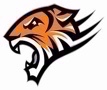 SunMonTueWedThuFriSatA/B Days are Based on Rotation Classes Only in your Schedule.This Month’s Pillars are Respect and ResponsibilityThis Month Is Mental Health Awareness Month: Students will receive information via Canvas from Ms. Gross the school SACCARES Tutoring DailyCheck canvas for schedule 123A Day Rotation Schedule4B Day Rotation ScheduleTitle I WEBEX tutoring Teacher Appreciation Day!PTA Flower Orders Due5A Day Rotation SchedulePM Staff In Service/No office hours21st Virtual Paint Night, Part I6B Day Rotation ScheduleTitle I WEBEX tutoring PTA Flower Pick Up 9am-12pm7A Day Rotation Schedule National Children’s Mental Health Awareness Day89National Prevention Week10B Day Rotation Schedule11A Day Rotation Schedule Title I WEBEX tutoring Grade Success with Ny’a program 12:45pm via web ex 8th grade“We are Strong”21st Century Virtual Parent Night-Learning with Puzzles and Games12B Day Rotation Schedule Grade Success with Ny’a program 12:45pm via web ex 7th grade“We are Strong”13A Day Rotation Schedule Title I WEBEX tutoring Grade Success with Ny’a program 12:45pm via web ex 6th grade“We are Strong”14B Day Rotation Schedule 151617A Day RotationSchedule18B Day Rotation Schedule 7th Grade Conserve Wildlife Virtual Science Class TripTitle I WEBEX tutoring Title I- Virtual Parent Night-Hello 7th Grade @6:30pm19A Day Rotation Schedule 7th Grade Conserve Wildlife Virtual Science Class Trip21st Century Virtual Paint Night, Part IIPTA Clothing Drive 8am-1pm20B Day Rotation Schedule 7th Grade Conserve Wildlife Virtual Science Class TripTitle I WEBEX tutoring 21A Day Rotation Schedule 2223____________3024B Day Rotation Schedule ________________31-School Closed25A Day Rotation Schedule Title I WEBEX tutoring 26B Day Rotation Schedule 27A Day Rotation Schedule Title I WEBEX tutoring Live School Raffle Video28School Closed29